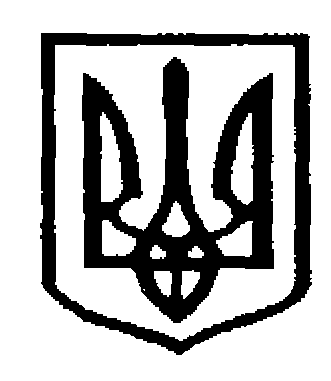 У К Р А Ї Н АЧернівецька міська радаУправління освіти                                                                НАКАЗ29.12.2022						                              	                 №354Про проведення  Відкритої міської                                                       освітньо - наукової  конференції                                                             учнівської молоді « Всесвіт» у 2023 роціКеруючись Положенням про управління освіти Чернівецької міської ради, затвердженим рішенням міської ради VII скликання від 18.11.2020 №2464, з метою  популяризації та поширення астрономічних знань, розвитку інтересу до астрономії й досліджень космосу, залучення школярів до вирішення завдань, які мають значення для розвитку науки і техніки, культури, забезпечення підтримки обдарованої молоді, яка цікавиться космічними дослідженнями Н А К А З У Ю: 1. Затвердити Положення про проведення Відкритої міської освітньо-наукової конференції учнівської молоді «Всесвіт» у 2023 році, що додається.    2. Провести  Відкриту міську освітньо-наукову конференцію учнівської молоді «Всесвіт» у два етапи: І етап – прийом робіт – до 20.01.2023 року, ІІ етап –  захист робіт – з 6 по 10 лютого 2023 року.3. Другий етап  конференції провести на базі музею авіації та космонавтики ЧЦЮТ ім.Л.К.Каденюка або онлайн (в залежності від епідеміологічної та безпекової ситуації).4. Затвердити склад журі конференції (Додаток 1).5. Керівникам закладів освіти організувати роботу щодо залучення учнів до участі в конференції та до 20.01.2023 року подати заявки та роботи за формою https://forms.gle/VmJ1HKVFKWbSfXTG6.  6. Контроль за виконанням наказу покласти на начальника відділу забезпечення якості освіти та стратегічного розвитку ЗЗСО Руслана ФЕДЮКА.Начальник управління освітиЧернівецької міської ради                                                     Ірина ТКАЧУКНачальник відділу забезпечення якості освітита стратегічного розвитку ЗЗСО 				      Руслан ФЕДЮК